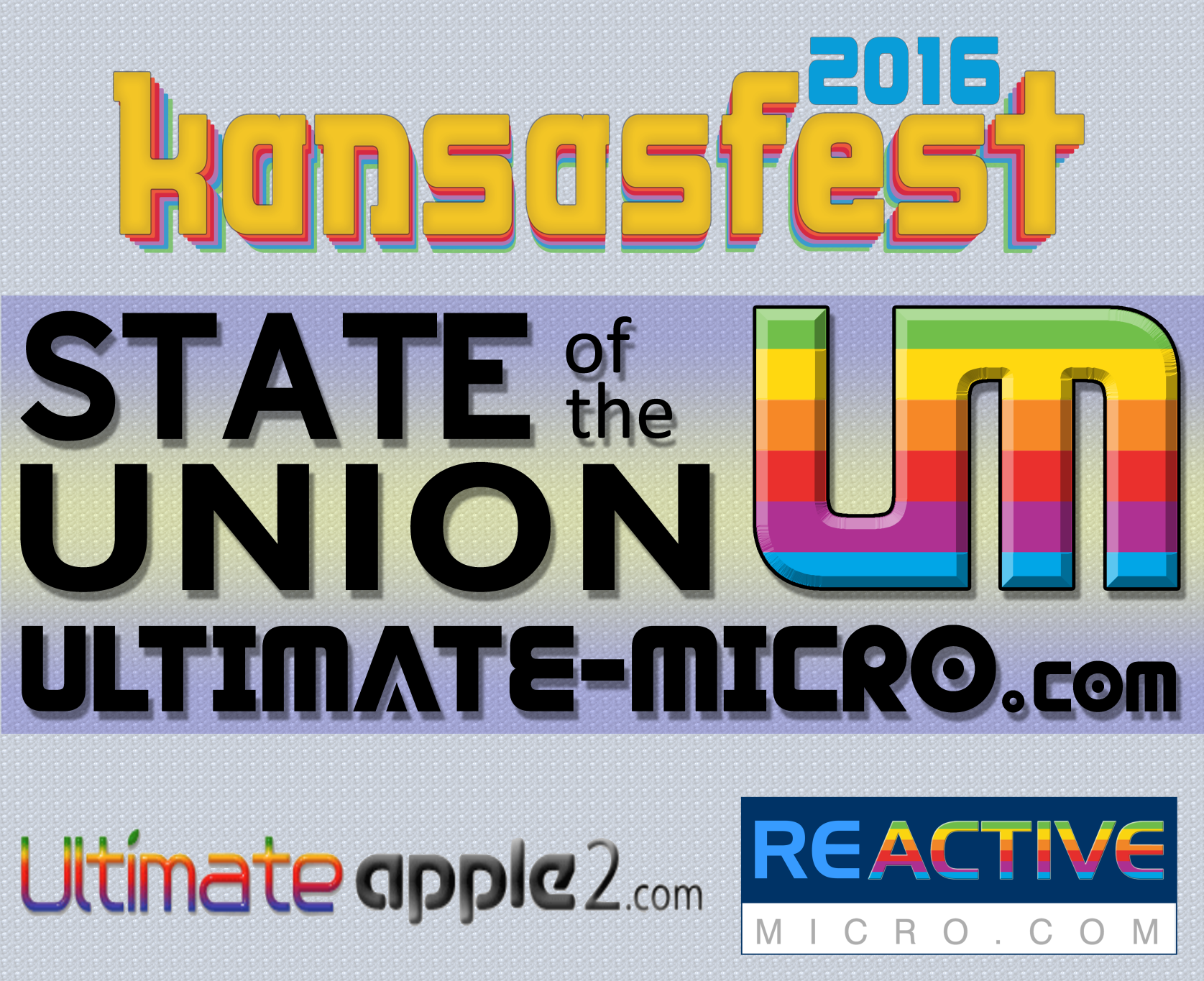 ULTIMATE-MICRO.com
-Thank you Sean, James, and Michael-donations for garage sale items-KFest committee-Members of the community-and youULTIMATE-MICRO.com
KFEST RefreshmentsUM Is Offering Espresso, Coffee, and Tea.
Room 133UM Travel Mugs: $10 Unlimited Refills. We Ask For A $1 Donation.ULTIMATE-MICRO.com
Year In ReviewOfficial Launch of Ultimate-Micro.com


UM logo to more easily identify
collaborative projects.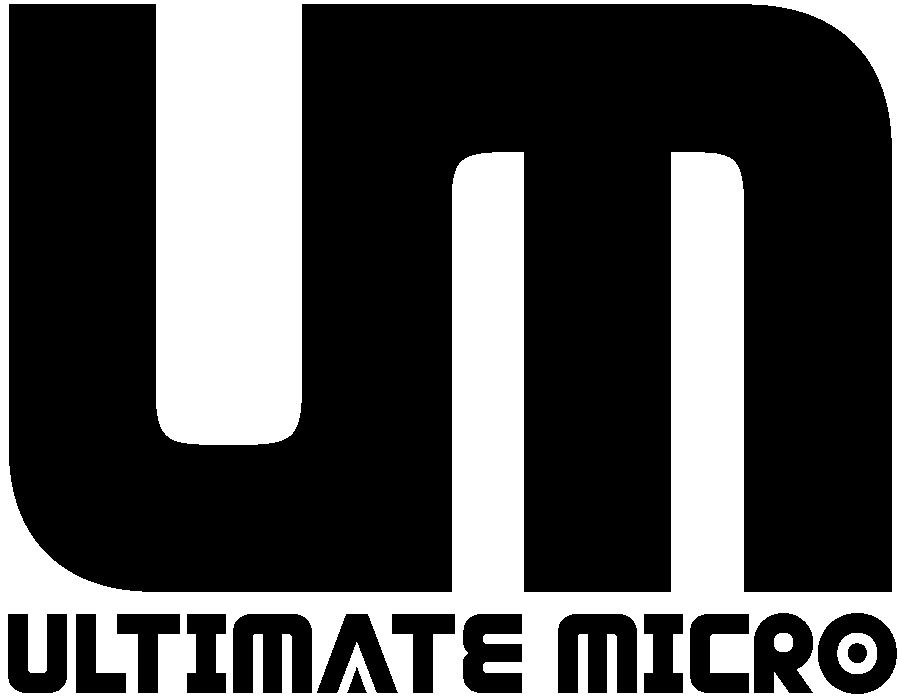 ULTIMATE-MICRO.com
Year In ReviewAlways looking to work with people or help market your project.

Anyone  looking  to  collaborate, please contact us.

Dagen Brock – MiniMemoryTester

https://github.com/digarok/mmtULTIMATE-MICRO.com
Year In ReviewUA2 Launch of Support Forums and New Store.

Manuals – Software – Support

Apple II Forever Award




ULTIMATE-MICRO.com
Year In ReviewUM Completed and Released Projects:TWGS v1.0						SO v1 and V28Meg RAM Card v2				No-Slot Clock32k Cache Card v7		A2DiskContoller v1.1Universal PSU Kit				MockingboardDuoDisk Cable				RAMWorks IIII KitRAMWorks  and  RAMFactor  ExpandersIIgs ROM0 to ROM1 AdapterSOJ to DIP AdapterULTIMATE-MICRO.com
Year In ReviewProject Review Team Partners:Chris Torrence: Assembly Lines
  https://goo.gl/Vxy3VYJoe Strosnider: Joe's Computer Museum
  https://goo.gl/ZCl3IaULTIMATE-MICRO.com
KFEST ReleasesRAMWorks IIII KitUniversal PSU KitApple Confidential Files!
Big thank to Javier Rivera for his help!
Anonymous Donor.
ReActiveMicro.com Downloads:https://goo.gl/ITRuxz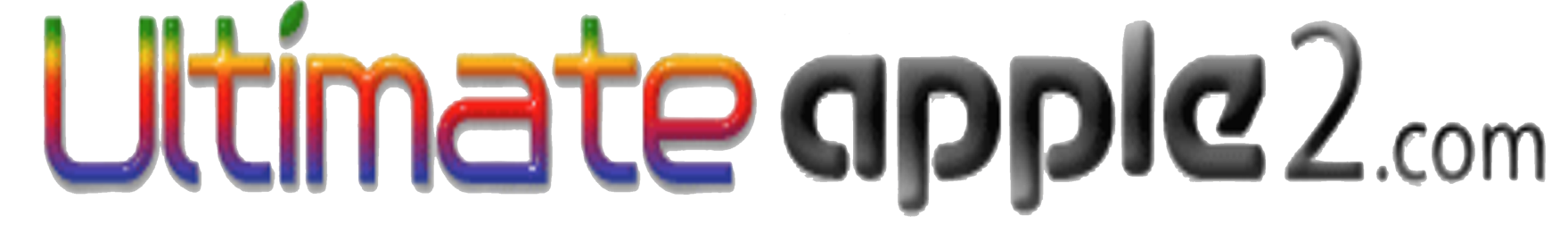 News And UpdatesPi v6.5 ProjectPi v4.4b Re-releasedIDEA2c Drive CollaboratorsPSU EnclosuresEDD4+ v1.2 In StoreRaffel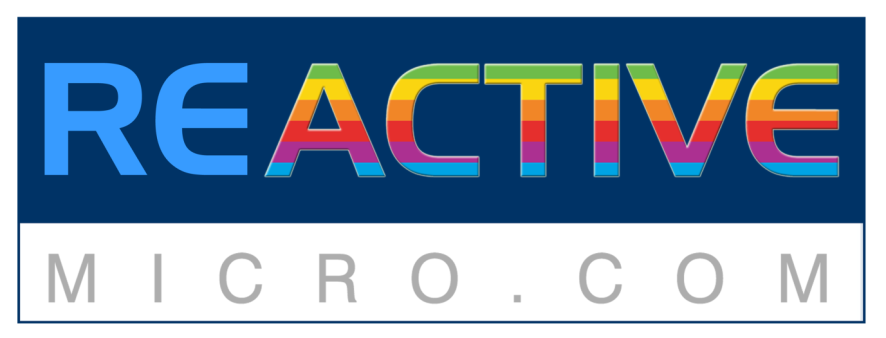 NewsUM Completed and Released Projects:TWGS v1.0			No-Slot  Clock			SO v1 and V2
Mockingboard		DuoDisk Cable		RAMWorks IIII Kit
8Meg RAM Card v2				    32k Cache Card v7
A2DiskContoller v1.1					Universal PSU Kit
RAMWorks  and  RAMFactor  Expanders
IIgs ROM0 to ROM1 Adapter
SOJ to DIP Adapter1News
Standard Features on ALL ProjectsGold Fingers
Tantalum and Ceramic Power Filtering Capacitors
Resettable Fuse
Power LEDMoved from 1206 to 603 Parts on ALL Projects2News
Schematics Released

CV Tech 8 Meg RAM Card

 RAMWorks III

RAMWorks III 2 Meg Expander


Via and Track Sizing Guide
 3News
New Wiki
www.ReActiveMicro.com/wikiLike apple2faq.com, but more open.

New Store / Website
store.ReActiveMicro.com
4KFEST Release!Project Release:
      PhasorRaffle:
      MicroDrive/Turbo
      Phasor5NewsOpen Apple Interview
             Pod Cast #55Moved to KiCAD
Milestone Projects:
     Universal PSU Kit 					  No-Slot Clock v1.3
6					     RAMWorks IIII KitMilestone Project: Universal PSU Kit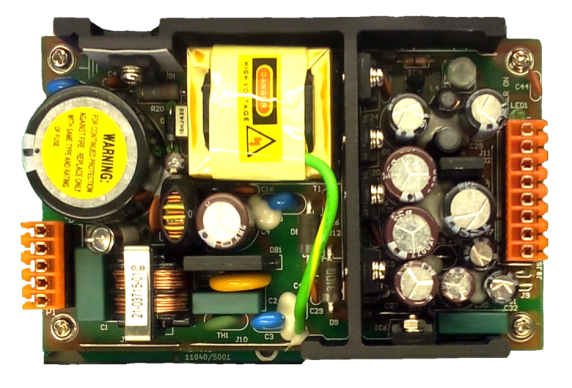 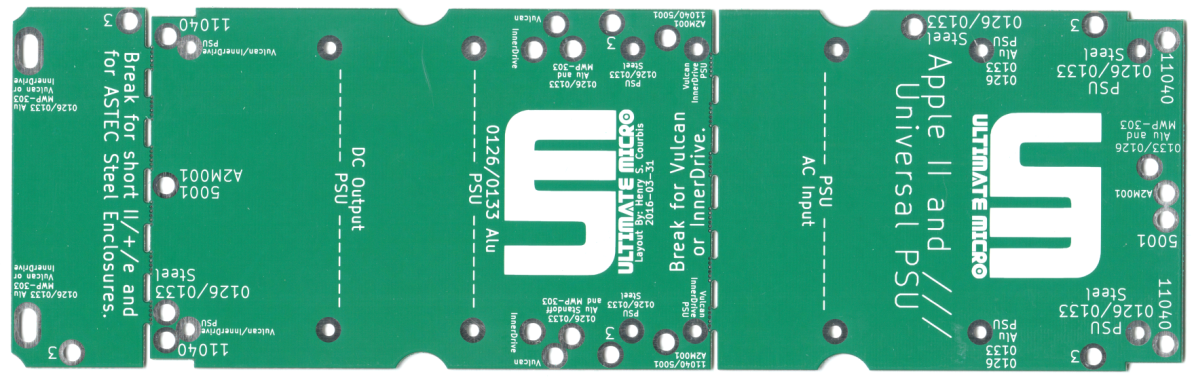 Allows A Known Good Starting Point For Testing
No “Perfect” Solution Was Available
Separate Session About All The Above Points
Milestone Project: No-Slot Clock v1.3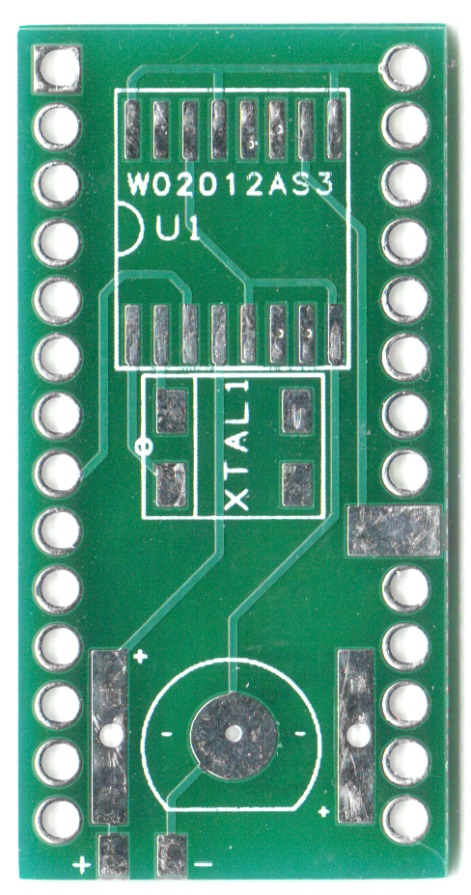 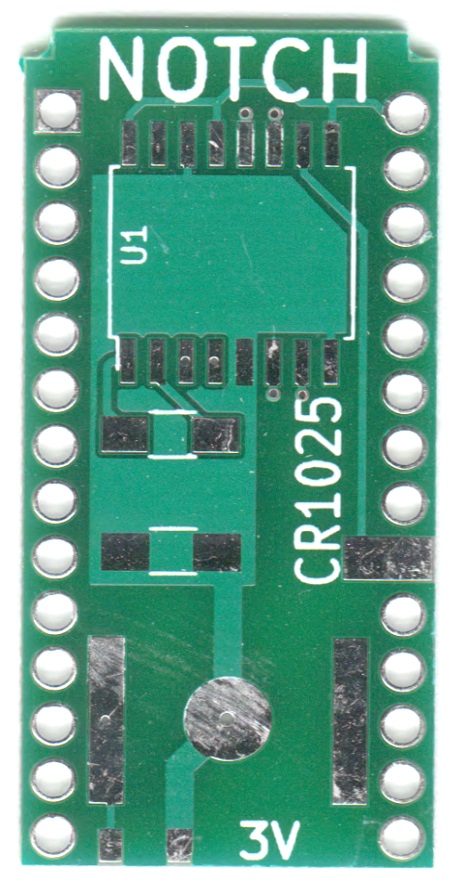 Milestone Project: RAMWorks IIII Kit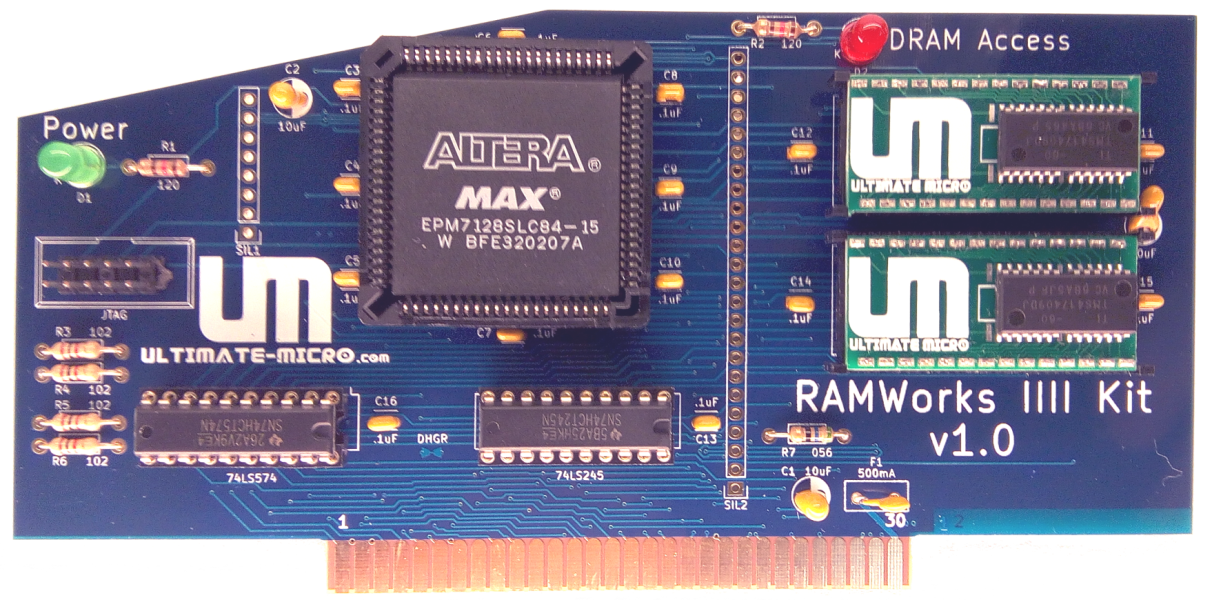 Apple II First: Most Dense DRAM Ever Used In Apple IIeKit Designed For KFEST / SolderFESTCircuit Can Be Reused In Other ProjectsNew Issues EncounteredSocket StretchAll New Adapters Designed With DIP Plugs (.015 mil pins)Apple Used Low Quality Sockets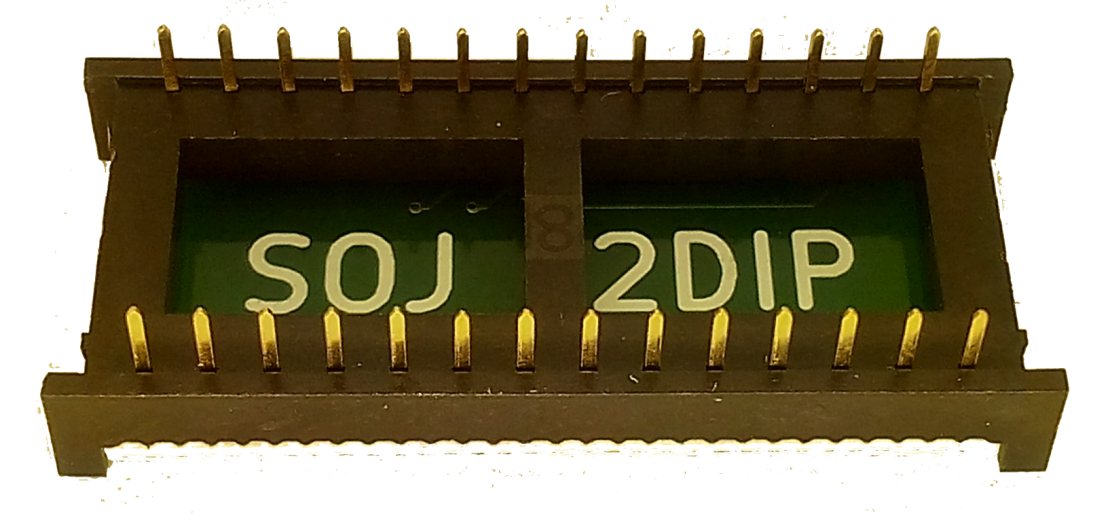 New Issues EncounteredA2Heaven’s RAMWorks VGAFound And Resolved Issues In Platinum IIeIssue Confirmed Fixed By Joe StrosniderPlamen Vaysilov Including Mod On All New BoardsProject Plan 2016-2017Universal HDMI AdapterTransWarp v2IIe KitRAMWorks IV (16Megs)RAMWorks Compatible RGB CardProject Plan 2016-20173.5” Disk Controller (SWIM IC)Apple II/+ ROM/Language ComboPhasor v2Amiga / CommodoreOpen Source and UnlockedProject CollaborationAnyone  looking  to  collaborate, please contact me.TransWarp v2 – Geoff BodyIIe Kit - Britt DoddPhasor v2 – Tom ArnoldAmiga PSU - John SwiderskiProject CollaborationAble To Help Review Projects And LayoutsRecommend ICs And Find Bulk SourcesDiagnose Issues And Find SolutionsHelp Bring Projects To MarketProject CollaborationJustin Scott
Triple-Trouble  &  Interface Two
Xander Mass
Firmware Development CardThanks!Anthony Martino, John Morris, Geoff Body, Tom Arnold
Glenn Jones, Plamen Vaysilov, Dagen Brock, 
Chris Torrence, Joe Strosnider, David Ramsey
Gabriele Gorla, My Legs For Supporting Me
My Fingers - I Can Always Count On Them
My Arms For Always Being By My Side
Xander Mass, My Hands For Helping Me Hold On 
Javier Rivera, Everyone I Forgot To List
Apple II Community - Woz
KFEST Committee For Their Time And Efforts To Make KFEST Happen!